И Н Ф О Р М А Ц И Яоб итогах подготовки объектов соцкультбыта к отопительному сезону 2020-2021гг.	Подготовка объектов к отопительному периоду включает в себя комплекс мероприятий, выполнение которых способствует безаварийной, экономичной работе как оборудования, так и объекта в целом. Все подготовительные работы производились согласно утвержденному плану работ по подготовке объектов социальной сферы, жизнеобеспечению населения на территории Усть-Бюрского сельсовета к отопительному периоду 2020-2021гг. (решение Совета депутатов № 45 от 29.05.2020г.). На подготовку к отопительному сезону были запланированы расходы на сумму 905,4 тыс. руб. из местного бюджета. Освоение составило124,4 тыс. руб. или 13,7%.При подготовке к зимнему периоду выполнены следующие работы на объектах социальной сферы:Администрация – план 521 300 руб., факт  1 125,00 руб.:Выполнены следующие работы:- ревизия системы отопления (очистка электродов мини-электрокотельной);- заменены краны в здании администрации (1 125 руб.).Не выполнены следующие работы:- текущий ремонт кабинета участкового;- ремонт кровли здания администрации (заказана смета на ремонт кровли).СДК – план 384 100 руб., факт 110 066,09 руб.:Выполнены следующие работы:- ревизия системы отопления;- текущий ремонт котельной: покраска, побелка, замена колосников (1800 руб.);- частичный ремонт кровли на здании СДК (8 766,09 руб.);- замена дверей эвакуационных выходов – 2 шт. (40 000 руб.);- покраска дверей, частичная покраска пола у входа в здание СДК;- приобретение угля на отопительный сезон (21,25 т на сумму вместе с доставкой 59 500 руб.);- вывоз шлака.Спортивный центр –  план 0,00 руб., факт 13 242 руб.:Выполнены следующие работы:- ревизия системы отопления (очистка электродов мини-электрокотельной);- продув системы отопления под давлением, установка котлов после ремонта (6 574 руб.);- приобретение запчастей и ремонт двух электрокотлов ЭВТ-12 «Zota» МК (6 668 руб.)Усть-Бюрская амбулатория:Выполнены следующие работы:- ревизия систем отопления;- приобретение угля на отопительный сезон 30,0 тонн.- очистка зольной ямы от шлака.Не выполнены следующие работы:- косметический ремонт помещений.ПЧ № 102 Выполнено:- ревизия системы отопления;- побелка бокса;- покраска котла, регистров;- приобретение угля на отопительный сезон 23 тонны (64,7 тыс.руб.);- приобретен и установлен  циркуляционный насос для системы отопления.Усть-Бюрская СОШ – план 3 525,9 тыс. руб., затрачено 576,9 тыс. руб.:Выполнены следующие работы:- текущий ремонт школы (побелка, покраска, частичные штукатурные работы – 23 000 руб.);- ревизия электрощитов и электросети по школе и мастерским;- покраска и побелка столовой;- профилактические работы в модульной котельной;- промывку отопительной системы;- утепление деревянных окон – в коридорах и мастерских;- капитальный ремонт двух учебных кабинетов («Точка роста» – 553 860 руб.);- приобретение угля на отопительный сезон, уголь привозится каждую неделю по мере необходимости (3 раза – 13,938 т).        Предстоит выполнить:- капитальный ремонт двух учебных кабинетов (Цифровая образовательная среда) - ремонт начали;- капитальный ремонт медкабинета;- капитальный ремонт спортзала (замена полов, ремонтные работы и др.)7. МБОУ д/с «Елочка» - план 49,52 тыс. руб. затрачено 49,52 тыс. рублей:Выполнены следующие работы:- текущий косметический ремонт помещений и территории детского сада (4,5 тыс. руб.);- ревизия системы отопления (промывка системы, гидравлические испытания);- приобретение угля на отопительный сезон (23,9 тонна);- проверка манометров, очистка зольной ямы от шлака;- ремонт крыши котельной (45,22 тыс. руб.);- замена канализационных труб к септику и столовой; - навес над крыльцом;- ремонт крыльца (замена плит);- фасад с улицы: штукатурные работы и побелка.Предстоит выполнить:- замена забора при входе.               8. МБУ ЖКХ «Усть-Бюрсервис» - водопровод Выполнено:- просушка 34 колодцев;- утепление 34 колодцев.Информацию подготовила:  Т.А.Рассказова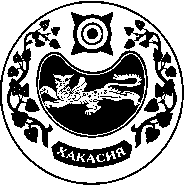                                                                                                 Принято на сессии                                                                                                                                                                                                                                                   Совета депутатов  от  30.10.2020г.Р Е Ш Е Н И Еот 30 октября 2020г.                         с.Усть-Бюр                                    № 14Об итогах подготовки объектов соцкультбытак отопительному сезону 2020-2021гг.            Заслушав и обсудив информацию об итогах подготовки объектов соцкультбыта к отопительному сезону 2020-2021гг., представленную администрацией Усть-Бюрского сельсовета, в соответствии со статьей 9 Устава МО Усть-Бюрский сельсовет, Совет депутатов Усть-Бюрского сельсовета                                  РЕШИЛ:1. Информацию об итогах подготовки объектов соцкультбыта к отопительному сезону 2020-2021гг.  принять к сведению.2. Информацию об итогах  подготовки объектов соцкультбыта к отопительному сезону 2020-2021гг.  разместить на сайте администрации Усть-Бюрского сельсовета.3. Контроль за исполнением данного решения возложить на комиссию по  финансам, бюджету и налогам (председатель Голубничая Н.Б.).       4. Решение вступает в силу со дня его принятия.Глава Усть-Бюрского  сельсоветаУсть-Абаканского района Республики Хакасия:                        Е.А.ХаритоноваСОВЕТ ДЕПУТАТОВ УСТЬ-БЮРСКОГО  СЕЛЬСОВЕТА